NyilatkozatokAlulírott Szerződő tudomásul veszem, hogy a Biztosító által kiadott  díjajánlat aláírásommal a Biztosító felé szerződéskötésre tett ajánlattá (továbbiakban: ajánlat) alakul át.					Tudomásul veszem, hogy 						- jelen díjajánlat elfogadása nem eredményezi sem a biztosítási szerződés automatikus  létrejöttét, sem a biztosító automatikus kockázatviselését tekintettel arra, hogy a biztosítónak a Polgári Törvénykönyv alapján 15 nap áll rendelkezésére, hogy az ajánlatot elbírálja;- a biztosítási szerződéssel kapcsolatos adatokat a biztosító nyilvántartja és kezeli.	Alulírott, mint Szerződő aláírásra jogosult képviselője, ezúton tudomásul veszem, hogy a biztosítási kötvényt és a hozzá kapcsolódó dokumentumokat elektronikus formában fogom megkapni.	Jelen díjajánlatot elfogadom.						Dátum:	 __________________					________________________									Szerződő cégszerű aláírása	Nyilatkozat(a 2014. évi LXXXVIII. Törvényben előírt előzetes tájékoztatásról,az ajánlatban megadott adatokról, más biztosítók megkereséséről)Alulírottak, a szerződő / biztosított / társbiztosított cégjegyzésre jogosult képviseletében ezennel kijelentjük, hogy a biztosító adatairól, a biztosítási szerződés jellemzőiről részletes írásbeli tájékoztatást kaptunk, az ezen információkat, adatokat, feltételeket, terméktájékoztatót tartalmazó, az ajánlatban felsorolt biztosítási feltételeket, szabályzatokat az ajánlat megtételét és aláírását megelőzően hiánytalanul átvettük, az abban foglaltakat áttanulmányoztuk, megértettük és tudomásul vettük. Kijelentjük továbbá, hogy a biztosítási ajánlaton megadott adatok, információk helyesek és azokért az ajánlat aláírásával felelősséget vállalunk.							Tudomásul vesszük, hogy a biztosítási szerződés az általunk tett biztosítási ajánlaton alapul, ezért esetleges kárrendezés során a biztosító az abban foglaltakat is figyelembe veszi. 		Az ajánlatban szereplő kockázatviselési kezdettel hozzájárulok, hogy a biztosítókról és biztosítási tevékenységről szóló 2014. évi LXXXVIII. törvény 149 § alapján - a veszélyközösség megóvása érdekében,- a jogszabályban foglalt vagy a szerződésben vállalt kötelezettségek teljesítése során a szolgáltatások jogszabályoknak és szerződésnek megfelelő teljesítése, a biztosítási szerződésekkel kapcsolatos visszaélések megakadályozása céljából a Biztosító megkereséssel fordulhat más biztosítóhoz, illetőleg köteles adatot szolgáltatni a törvényben meghatározott adatok vonatkozásában az őt megkereső biztosítónak.								(A megfelelő válaszhoz tartozó négyzetet kérjük jelölje „x”-szel)							IGEN		NEM			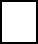 Dátum:	 _____________________				__________________________							              Szerződő cégszerű aláíráa